Пресс-релиз12 февраля 2020 годаПФР продолжает работу по совершенствованию электронных сервисов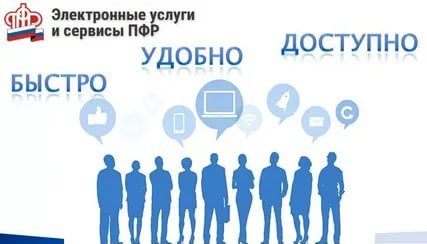 Управление ПФР в Колпинском районе напоминает гражданам, что они могут получить услуги, предоставляемые ПФР, в электронном виде, используя Единый портал государственных и муниципальных услуг (https://www.gosuslugi.ru/) или Личный кабинет гражданина на сайте ПФР (https://es.pfrf.ru/).Если вы предпочитаете личное посещение органов ПФР для подачи заявления и документов, необходимых для предоставления услуги, вы можете воспользоваться сервисом предварительной записи на прием как на ЕПГУ, так и на сайте ПФР.В настоящее время ПФР предоставляет через Единый портал государственных и муниципальных услуг  следующие государственные услуги:— Информирование застрахованных лиц о состоянии их индивидуальных лицевых счетов в системе обязательного пенсионного страхования (получение информации о состоянии своего индивидуального лицевого счета)— Информирование о предоставлении государственной социальной помощи в виде набора социальных услуг— Установление страховых пенсий, накопительной пенсии и пенсий по государственному пенсионному обеспечению (подача заявления на назначение пенсии)— Выдача государственного сертификата на материнский (семейный) капитал (подача заявления на первичное получение сертификата)— Рассмотрение заявления о распоряжении средствами (частью средств) материнского (семейного) капитала (подача заявления о распоряжении средствами материнского (семейного) капитала)— Прием, рассмотрение заявлений (уведомления) застрахованных лиц в целях реализации ими прав при формировании и инвестировании средств пенсионных накоплений и принятие решений по ним— Выплата страховых пенсий, накопительской пенсии и пенсий по государственному пенсионному обеспечению в рамках подачи заявления на доставку пенсии-Установление ежемесячной денежной выплаты отдельным категориям граждан в Российской Федерации-Пенсионный калькулятор.Через Личный кабинет гражданина (https://es.pfrf.ru/) на сайте ПФР граждане имеют возможность обратиться за получением наиболее востребованных услуг ПФР, в том числе подать следующие заявления в территориальные органы ПФР:— о назначении пенсии— о доставке пенсии— о выдаче сертификата на материнский (семейный) капитал— о выплате за счет средств материнского (семейного) капиталаГраждане, которые еще только формируют свою будущую пенсию, могут получать информацию о состоянии их индивидуального лицевого счета в системе обязательного пенсионного страхования, в том числе о сумме страховых взносов, уплаченных их работодателем (работодателями). Также такие граждане могут ознакомиться с информацией о сформированных пенсионных правах в системе обязательного пенсионного страхования, в том числе получить сведения о своем стаже, страховых взносах, направленных на формирование страховой и (или) накопительной пенсии, заработной плате и количестве пенсионных коэффициентов, а также другую информацию о своих пенсионных правах. Кроме того, с помощью Личного кабинета граждане могут получить справку, подтверждающую статус предпенсионера, уведомление о регистрации в системе индивидуального (персонифицированного) учета, сведения электронной трудовой книжки. Данный сервис позволяет гражданам предварительно заказать ряд документов в территориальном органе ПФР, например, справку о размере пенсии и (или) иных выплат. Посредством Личного кабинета гражданина можно направить интернет-обращение в ПФР по интересующему вопросу.Для получения государственных услуг в электронном виде необходимо подтвердить свою учетную запись. Процедуру подтверждения личности можно пройти в клиентских службах территориальных органов ПФР.Пенсионный фонд продолжает работу по совершенствованию электронных сервисов в целях создания для граждан наиболее оптимальных и комфортных условий при обращении за услугами ПФР.